Урок русского языка в 5 классе Овчаренко Т.В.Тема: «Безударные гласные в корне слова, проверяемые ударением»Цели: формирование учебно - познавательного интереса к способам проверки  безударных гласных в корне слова в ходе совместной деятельности и  в сотрудничестве с учителем. Научить обучающихся правильно писать безударные гласные в корне слова;создать условия для усвоения способа проверки написания гласной буквы в безударном слоге, развивать умения подбирать проверочное слово.Планируемые результаты: научатся способам проверки написания гласной буквы в безударном слоге. Подбирать проверочное слово, обосновывая  написание гласной в корне слова. Выбирать действия в соответствии с поставленной задачей, и условиями её реализации. Использовать общие приёмы решения задач, оценивать процесс и результат действия. Осуществлять анализ информации, аргументировать свою позицию и координировать её с позиции одноклассников.Задачи:1.Образовательная – отрабатывать правила написания,  закрепить знания о способах проверки  безударных гласных в корне слова, проверяемых ударением ; находить в тексте слова с заданной орфограммой; учить аргументировать свою точку зрения;2.Развивающая - развивать орфографическую зоркость обучающихся,  устную и письменную речь; содействовать формированию умений и навыков в процессе учебной деятельности (практической и умственной) с учетом индивидуальных     способностей учащихся; развивать познавательные процессы  обучающихся (память, речь, мышление, внимание, восприятие), умение применять логические операции (анализ, синтез, сравнение, обобщение).3.Воспитательная  - содействовать  положительной  мотивации учебной деятельности, осознанию обучающимися ценности изучаемого предмета,  темы, привитию у  воспитанников чувства любви и  интереса к русскому языку, воспитание заботливого, доброго, толерантного отношения к окружающим.                Оборудование: мультимедийный проектор, экран,  компьютер, презентация к уроку», карточки – заготовки для самостоятельной работы, цветные карточки (красная, желтая, зеленая) для рефлексии. Ход урока1. Проверка домашнего задания.Одновременно 3 ученика работают с индивидуальными заданиями.К а р т о ч к а 1. Выпишите подчеркнутые слова, разбери те их по составу и сделайте вывод об их морфемном составе: уходят из дома; досмотрят фильм; черненький медвежонок.К а р т о ч к а 2. Запишите ряд однокоренных слов с корнем -да-, графически обозначьте корень, над каждым словом укажите, какой частью речи оно является.К а р т о ч к а 3. Спишите словосочетания, вставляя пропущенные гласные и корень глаголов. Рядом запишите проверочные слова. Орфограмму-гласную и опознавательные признаки орфограммы обозначьте графически.Изв..стил родителей, уг..стил шоколадом, соед..нил провода, пос..дел от старости, расч..щал двор, сож..леть о потере, уд..вишь друзей, прибл..жаться к дому2. Эвристическая беседа.	На доске буквы о, а, е, и, я.– Ребята! Почему у нас в гостях появились эти буквы? (В написании этих гласных букв мы чаще всего допускаем ошибки.)– Что будем отрабатывать на уроке? Кто назовет тему урока?
(Мы будем повторять правописание слов с безударными гласными.)– Внимательно посмотрите на экран, выберите задание, выполните его, объясните выполнение.
а) Прочитайте. Спишите. Вставьте пропущенные буквы. Подберите проверочное.в_сна         д_ждицв_ты       в_датр_ва        гр_чиПридумайте и запишите распространенное предложение с одним из слов.б) Спишите, вставляя пропущенные буквы, записывайте проверочное к слову с безударной гласной в корне. Во дв_ре рыхлая л_дяная горка. Тр_пинки в с_ду поч_рнели. Настало время б_лить в с_ду д_ревья. Надо защ_тить их от горячего солнца и н_чного мороза.Второе предложение разберите по членам и по частям речи3. Разгадывание кроссворда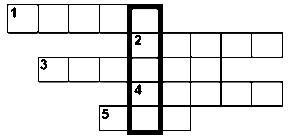 1. То он – блин, то он – клин,
    Ночью на небе один.2. Она приходит с ласкою
    И со своею сказкою.
    Волшебной палочкой взмахнет,
    В лесу подснежник расцветет.3. Яростно реки рвет
    И разламывает лед.
    В домик свой скворец вернулся,
    А в лесу медведь проснулся.    В небе жаворонка трель.
    Кто же к нам пришел?4. Летом зеленеет, осенью желтеет.5. Я мохнатый, я кудлатый,    Я всегда над каждой хатой.    Но нигде-нигде меня    Не бывает без огня.Ответы: 1. Месяц. 2. Весна. 3. Апрель. 4. Трава. 5. Дым.– Какое слово получилось? Объясните его написание. (Цвет – цвет.)– Какие еще здесь слова с безударной гласной, которые можно проверить ударением? (Весна – вёсны, трава – травы.)4.Тренировочные упражнения.1) Распределительный диктант.Учащиеся записывают слова в два столбика: слова с безударной гласной, проверяемой ударением, и слова с безударной гласной, не проверяемой ударением.Бананы, апельсины, картофель, мириться, бинокль, перила, деревянный, разгадать, водянистый, отличиться, течение.Вопрос к классу: Какие виды орфограмм  встретили вы в этом задании?2) Поиграем. Найдите «лишнее слово», выделите в нем корень и обозначьте его графически: удивительный, далекий, увядает, оранжевый.3) Списать текст, вставить пропущенные буквы. Обозначить корень в словах с пропусками, в скобках записать проверочное слово. (Текст на слайде или распечатан для учащихся.)Сережа очень ж..лел воробьев з..мой. Он см..стерил для них к..рмушку, в х..лодные дни часто сыпал в нее хлебные крошки и з..рно. Ведь сытой птице холод перен..сить легче.	5. Рефлексия.– Что нового узнали на уроке?– Какие трудности у вас появлялись в процессе работы? Как вы их преодолевали?– Понравилось ли вам на уроке? Какое настроение у вас сейчас?– Дайте оценку нашей работе: выберите одну из предложенных на вашем столе карточек и принесите мне на стол. Урок понравился – выбираете карточку с улыбающимся лицом, нет – карточку с грустным лицом